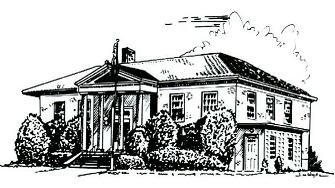 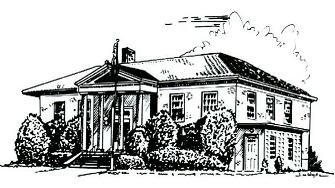 Library Board Meeting Agenda
December 6, 20211.)Pledge to Flag2.)Consideration of Agenda and Conflict of Interest DISCUSS3.)Public Comment4.)Approval of November 1st MinutesVOTE5.)Account Payable VoucherVOTE6.)YTD Budget 2021REVIEW AND DISCUSS7.)Budget 20221.) Director Salary AdjustmentREVIEW VOTE8.)Staff Reports
1.) Director’s
DISCUSS9.)Committee Reports
1.) Budget & Building Committee
DISCUSS10.)New BusinessDISCUSS11.)Old Business1.) Masking PolicyDISCUSSAdjournVOTEDatesDecember 14th- Development Committee Meeting 4:00 pmDecember 27th- Year End Board Meeting 4:00 pmDecember 14th- Development Committee Meeting 4:00 pmDecember 27th- Year End Board Meeting 4:00 pm